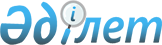 О внесении изменений в постановление Правительства Республики Казахстан от 18 февраля 2016 года № 78 "Об утверждении Правил медицинского и санаторно-курортного обслуживания сотрудников и членов их семей, проживающих совместно с ними, пенсионеров правоохранительных органов, а также детей сотрудников, погибших при исполнении служебных обязанностей, до достижения ими совершеннолетия, в соответствующих государственных организациях здравоохранения"Постановление Правительства Республики Казахстан от 25 сентября 2019 года № 704.
      Примечание ИЗПИ!
Вводится в действие с 01.01.2020.
      Правительство Республики Казахстан ПОСТАНОВЛЯЕТ:
      1. Внести в постановление Правительства Республики Казахстан от 18 февраля 2016 года № 78 "Об утверждении Правил медицинского и санаторно-курортного обслуживания сотрудников и членов их семей, проживающих совместно с ними, пенсионеров правоохранительных органов, а также детей сотрудников, погибших при исполнении служебных обязанностей, до достижения ими совершеннолетия, в соответствующих государственных организациях здравоохранения" (САПП Республики Казахстан, 2016 г., № 11-12-13, ст. 51) следующие изменения:
      заголовок изложить в следующей редакции:
      "Об утверждении Правил медицинского и санаторно-курортного обеспечения сотрудников и членов их семей, проживающих совместно с ними, пенсионеров правоохранительных органов, а также детей сотрудников, погибших при исполнении служебных обязанностей, до достижения ими совершеннолетия, в соответствующих государственных организациях здравоохранения";
      Правила медицинского и санаторно-курортного обслуживания сотрудников и членов их семей, проживающих совместно с ними, пенсионеров правоохранительных органов, а также детей сотрудников, погибших при исполнении служебных обязанностей, до достижения ими совершеннолетия, в соответствующих государственных организациях здравоохранения, утвержденные указанным постановлением, изложить в новой редакции согласно приложению к настоящему постановлению.
      2. Настоящее постановление вводится в действие с 1 января 2020 года и подлежит официальному опубликованию. Правила медицинского и санаторно-курортного обеспечения сотрудников и членов их семей, проживающих совместно с ними, пенсионеров правоохранительных органов, а также детей сотрудников, погибших при исполнении служебных обязанностей, до достижения ими совершеннолетия, в соответствующих государственных организациях здравоохранения Глава 1. Общие положения
      1. Настоящие Правила медицинского и санаторно-курортного обеспечения сотрудников и членов их семей, проживающих совместно с ними, пенсионеров правоохранительных органов, а также детей сотрудников, погибших при исполнении служебных обязанностей, до достижения ими совершеннолетия, в соответствующих государственных организациях здравоохранения (далее – Правила) разработаны в соответствии с Законом Республики Казахстан от 6 января 2011 года "О правоохранительной службе" и определяют порядок медицинского и санаторно-курортного обеспечения сотрудников правоохранительных органов и государственной фельдъегерской службы, членов их семей, проживающих совместно с ними, пенсионеров и детей сотрудников указанных органов, погибших при исполнении служебных обязанностей, до достижения ими совершеннолетия (далее – контингент).
      2. Медицинская помощь отдельным категориям сотрудников, перечень которых утверждается Управлением Делами Президента Республики Казахстан по согласованию с Администрацией Президента Республики Казахстан, оказывается в медицинских организациях Управления Делами Президента Республики Казахстан:
      1) в рамках гарантированного объема бесплатной медицинской помощи в соответствии с Кодексом Республики Казахстан от 18 сентября 2009 года "О здоровье народа и системе здравоохранения" (далее – Кодекс);
      2) в системе обязательного социального медицинского страхования в соответствии с Законом Республики Казахстан от 16 ноября 2015 года "Об обязательном социальном медицинском страховании (далее – Закон);
      3) за счет бюджетных средств по видам и в объемах, определяемых Управлением Делами Президента Республики Казахстан.
      3. В Правилах под членами семьи сотрудников понимаются: супруг (супруга), совместные или одного из супругов несовершеннолетние дети (усыновленные, находящиеся на иждивении или под опекой); дети (усыновленные, находящиеся на иждивении или под опекой) и дети супруга (супруги), обучающиеся в организациях образования по очной форме обучения, в возрасте до двадцати трех лет; дети-инвалиды (усыновленные, находящиеся на иждивении или под опекой) и дети-инвалиды супруга (супруги), ставшие инвалидами до восемнадцати лет; родители и родители супруга (супруги), находящиеся на иждивении сотрудника.
      За детьми сотрудника, погибшего при исполнении служебных обязанностей, до достижения ими совершеннолетия сохраняется право на медицинское и санаторно-курортное обеспечение в медицинских организациях органов внутренних дел.
      4. Медицинское обеспечение сотрудников правоохранительных органов осуществляется в медицинских организациях органов внутренних дел за счет бюджетных средств.
      При отсутствии по месту прохождения правоохранительной службы или месту жительства сотрудников медицинских организаций органов внутренних дел или соответствующих отделений в них специалистов либо специального оборудования по медицинским показаниям медицинская помощь сотрудникам оказывается субъектами здравоохранения:
      1) в рамках гарантированного объема бесплатной медицинской помощи в соответствии с Кодексом;
      2) в системе обязательного социального медицинского страхования в соответствии с Законом.
      5. Оплата услуг субъектов здравоохранения по оказанию медицинской помощи сотрудникам правоохранительных органов в рамках гарантированного объема бесплатной медицинской помощи и в системе обязательного социального медицинского страхования осуществляется фондом социального медицинского страхования.
      Возмещение затрат фонда социального медицинского страхования на оплату услуг субъектов здравоохранения по оказанию медицинской помощи сотрудникам в рамках гарантированного объема бесплатной медицинской помощи и в системе обязательного социального медицинского страхования осуществляется за счет бюджетных средств, предусмотренных уполномоченному органу в области здравоохранения.
      6. Членам семей сотрудников правоохранительных органов, проживающим совместно с ними, а также пенсионерам правоохранительных органов медицинская помощь оказывается в медицинских организациях органов внутренних дел.
      Оплата услуг медицинских организаций органов внутренних дел по оказанию медицинской помощи членам семей сотрудников правоохранительных органов и пенсионерам правоохранительных органов осуществляется фондом социального медицинского страхования:
      1) в рамках гарантированного объема бесплатной медицинской помощи в соответствии с Кодексом;
      2) в системе обязательного социального медицинского страхования в соответствии с Законом.
      7. В соответствии со статьей 135-1 Кодекса и статьей 6 Закона для получения медицинской помощи в рамках гарантированного объема бесплатной медицинской помощи и в системе обязательного социального медицинского страхования, не предоставляемой медицинскими организациями органов внутренних дел, контингент прикрепляется к субъектам здравоохранения по месту постоянного или временного проживания с учетом права свободного выбора организации первичной медико-санитарной помощи. Глава 2. Организация медицинского обеспечения
      8. Медицинские организации органов внутренних дел оказывают следующие виды медицинской помощи:
      1) амбулаторно-поликлиническая помощь: первичная медико-санитарная помощь и консультативно-диагностическая помощь;
      2) стационарная помощь;
      3) стационарозамещающая помощь.
      9. Лекарственное обеспечение в стационарах медицинских организаций органов внутренних дел оказывается бесплатно в соответствии с казахстанским национальным лекарственным формуляром, утвержденным уполномоченным органом в области здравоохранения.
      10. Медицинская помощь контингенту оказывается в медицинских организациях органов внутренних дел согласно стандартам в области здравоохранения.
      11. Перевод пациента из числа контингента на стационарную помощь в медицинские организации, находящиеся в ведении уполномоченного органа в области здравоохранения, осуществляется в соответствии с законодательством Республики Казахстан в области здравоохранения.
      12. Направление контингента на лечение за рубеж осуществляется в соответствии с законодательством Республики Казахстан в области здравоохранения.
      13. Госпитализация контингента, проживающего вне городов Нур-Султана, Алматы, на стационарное лечение в медицинские организации органов внутренних дел, дислоцированные в городах Нур-Султане и Алматы, осуществляется по направлению специалистов медицинских организаций органов внутренних дел.
      Порядок направления контингента в медицинские организации органов внутренних дел, дислоцированные в городах Нур-Султане и Алматы, устанавливается Министерством внутренних дел Республики Казахстан.
      14. Оформление контингента для получения медицинской помощи проводится медицинскими организациями органов внутренних дел на основании списков контингента, представляемых кадровыми службами правоохранительных органов.
      На медицинское обеспечение оформление осуществляется на основе документа, удостоверяющего личность (для сотрудника правоохранительных органов – удостоверение личности и служебное удостоверение сотрудника; для членов семей сотрудника – удостоверение личности; для детей сотрудника, погибшего при исполнении служебных обязанностей, – свидетельство о рождении или удостоверение личности; для пенсионеров правоохранительных органов – удостоверение личности и пенсионное удостоверение), в любое календарное время в соответствии с графиком работы медицинской организации.
      На каждое лицо из числа контингента оформляется медицинская карта амбулаторного пациента согласно форме, утвержденной уполномоченным органом в области здравоохранения, которая хранится в регистратуре поликлиники медицинской организации органов внутренних дел. Глава 3. Санаторно-курортное обеспечение
      15. Санаторно-курортное лечение контингента осуществляется в санаторно-курортных организациях в порядке, установленном законодательством Республики Казахстан в области здравоохранения и трудовым законодательством Республики Казахстан.
      16. Сотрудники, получившие увечья (ранения, травмы, контузии) при исполнении служебных обязанностей, в восстановительном периоде направляются на санаторно-курортное лечение за счет бюджетных средств по решению санаторно-отборочных комиссий органов внутренних дел.
      17. При направлении на санаторно-курортное лечение оформляется медицинская документация по форме, утвержденной уполномоченным органом в области здравоохранения.
					© 2012. РГП на ПХВ «Институт законодательства и правовой информации Республики Казахстан» Министерства юстиции Республики Казахстан
				
      Премьер-Министр
Республики Казахстан 

А. Мамин
Приложение
к постановлению Правительства
Республики Казахстан
от 25 сентября 2019 года № 704Утверждены
постановлением Правительства
Республики Казахстан
от 18 февраля 2016 года № 78